The search engine can be found as follows: ENSAT registry home  ACC  Search  under ENSAT search: Choose the respective disease as indicated below.Centers applying for initial certification should fill in data for the last 36 months before application. Centers applying for re-certification fill in data of the last 12 months (all key figures, not only annual data).General Requirements Under Search – All 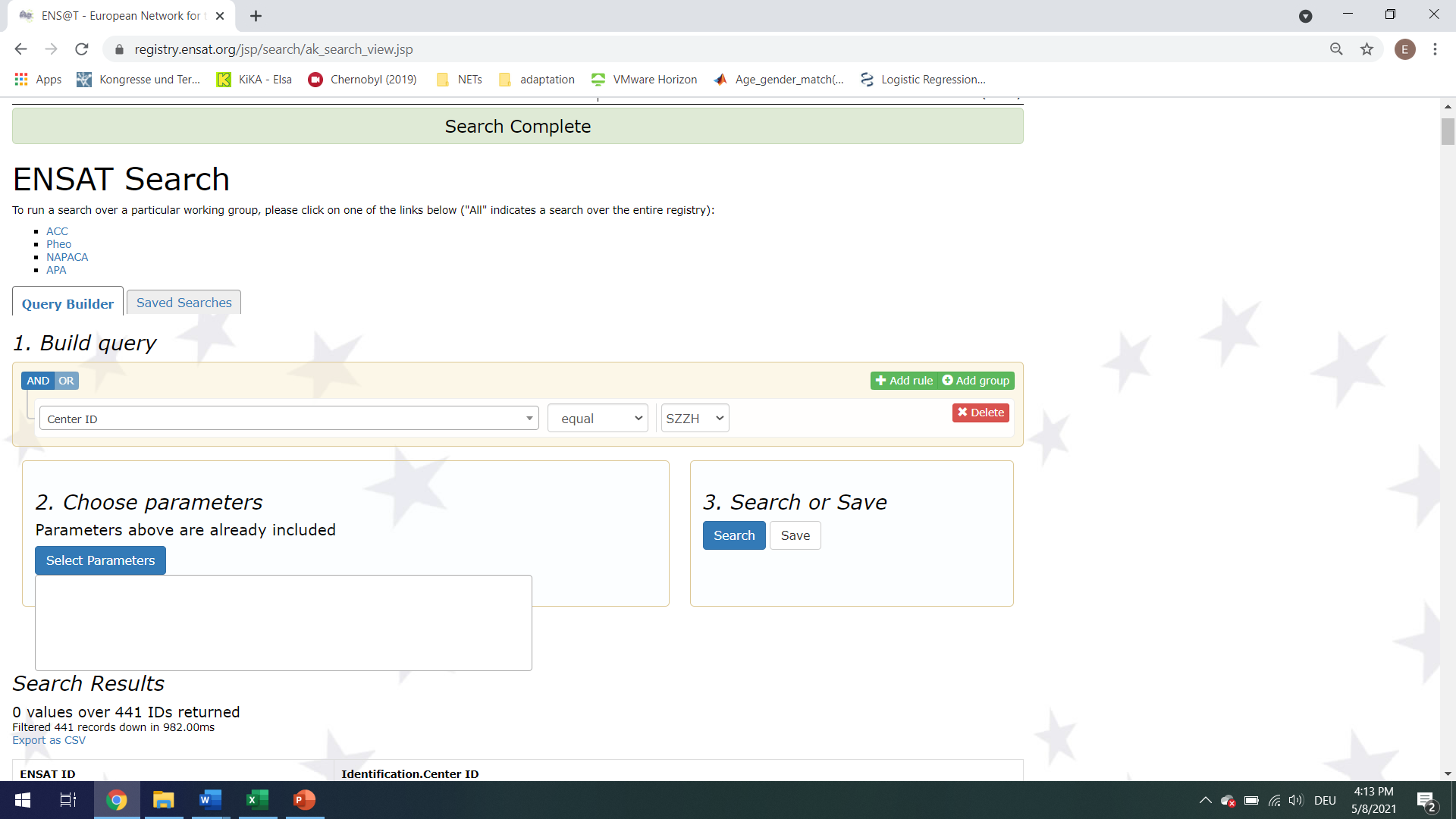 The output will be “0 values over xxx IDs”. The number xxx must be above 150.ENS@T Center of Excellence for Adrenocortical Carcinoma Under Search – ACCTotal number of patients (new and follow-up) per year (average of 3 years) seen in the center: ≥10 patients with proven adrenocortical carcinoma (ACC) as documented in the ENS@T registryRun following queries: “ACC new registrations (last 3 years)” 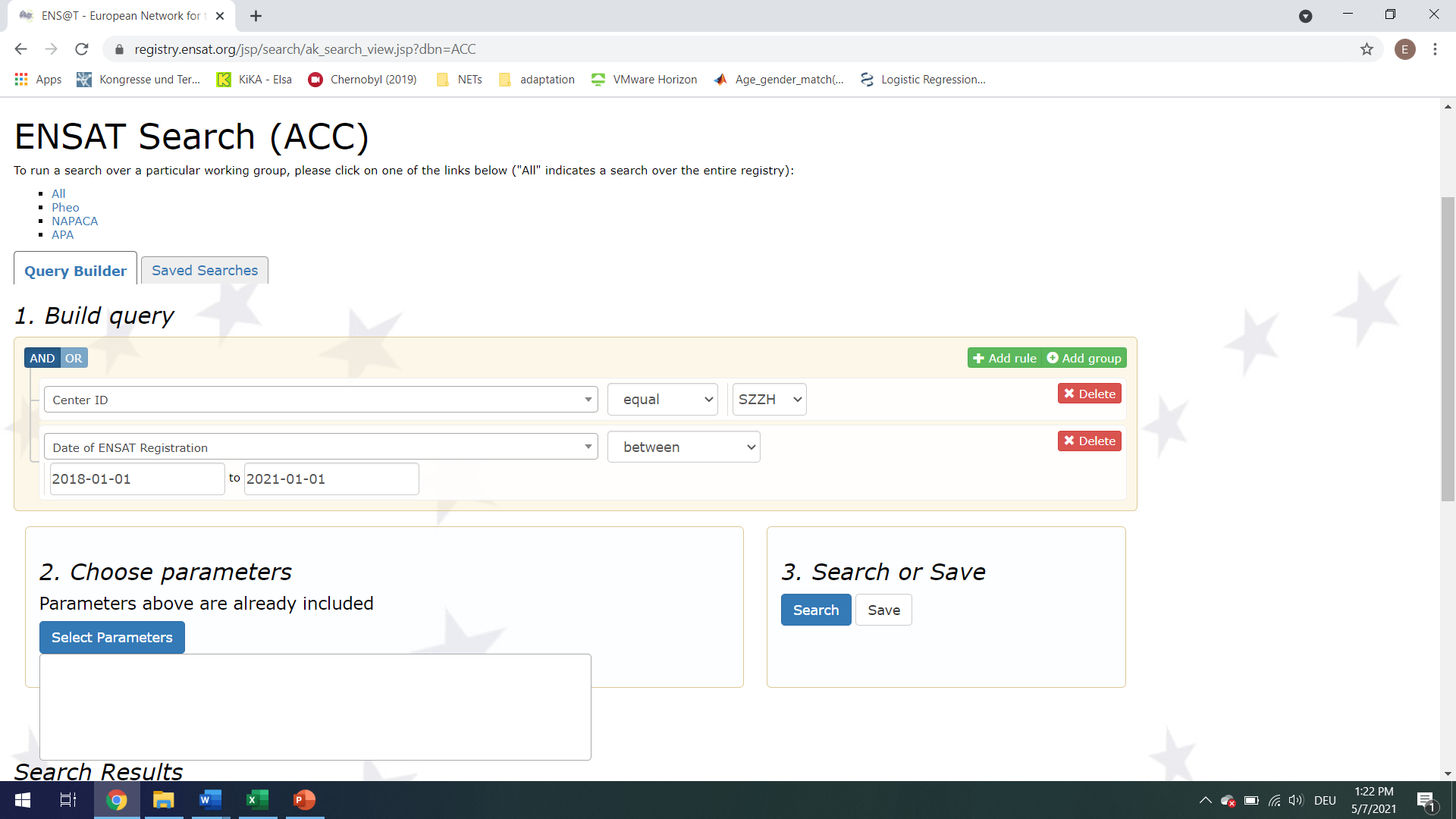 “ACC active follow-ups (for each of the last 3 years)” 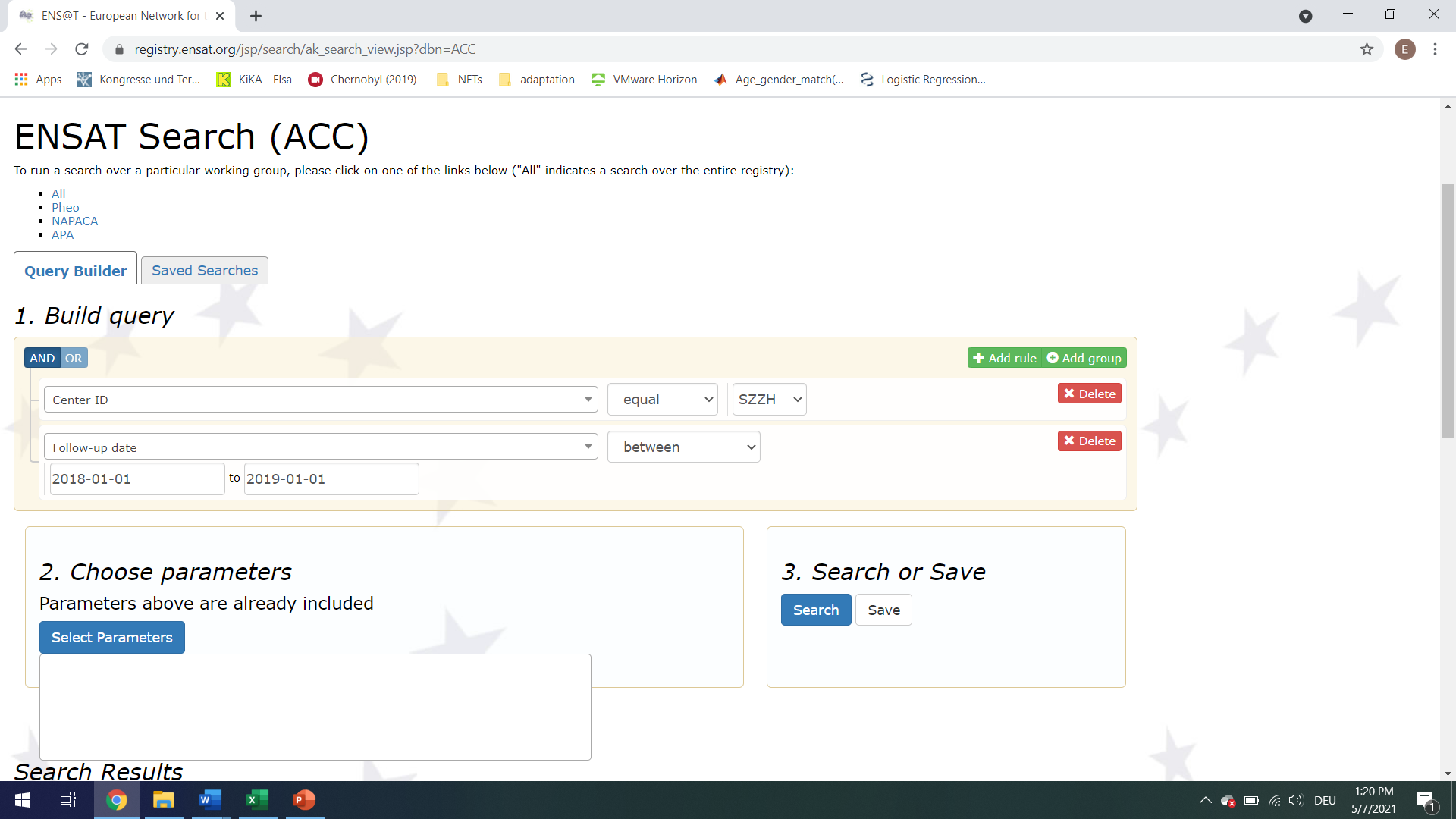 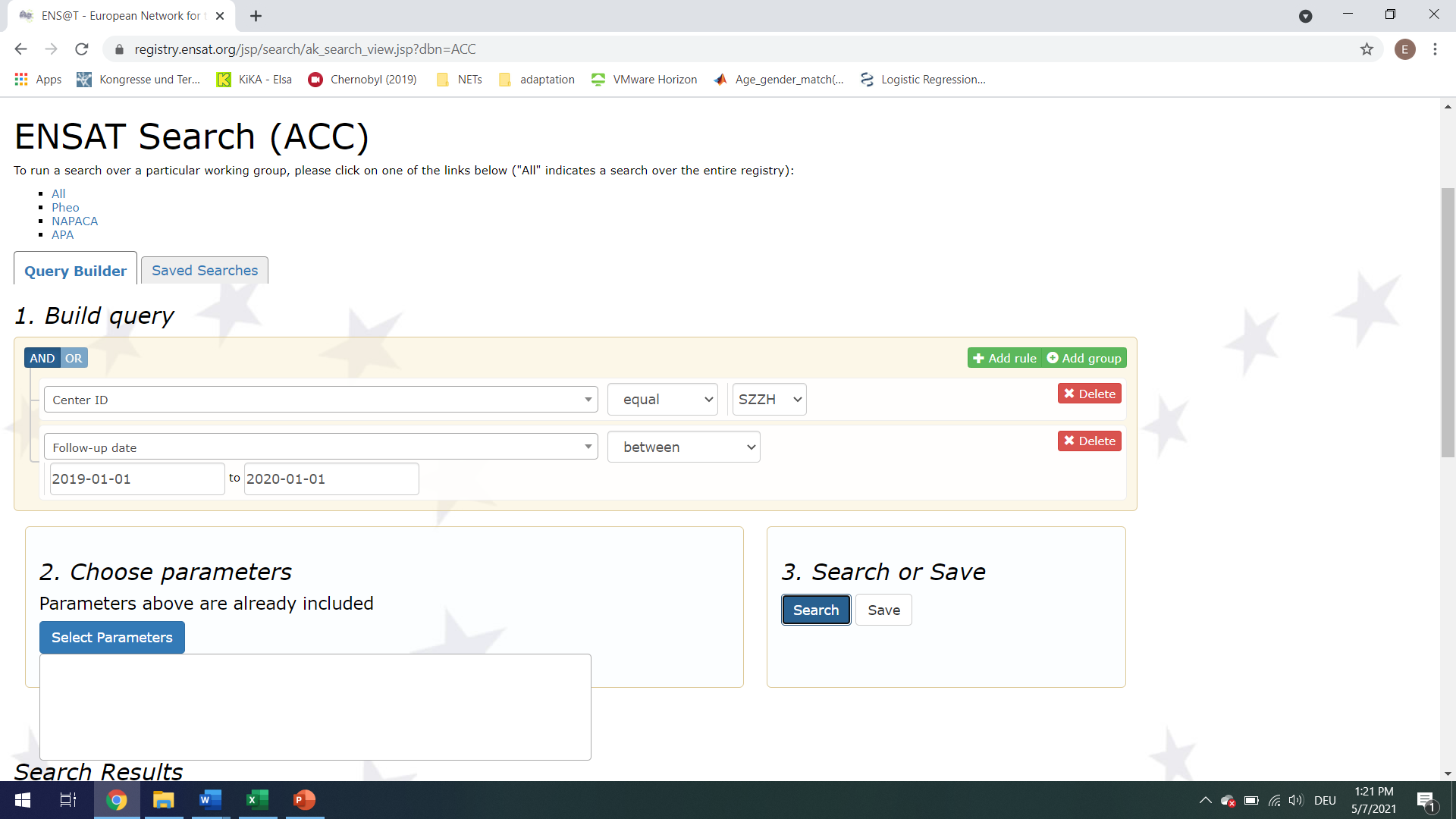 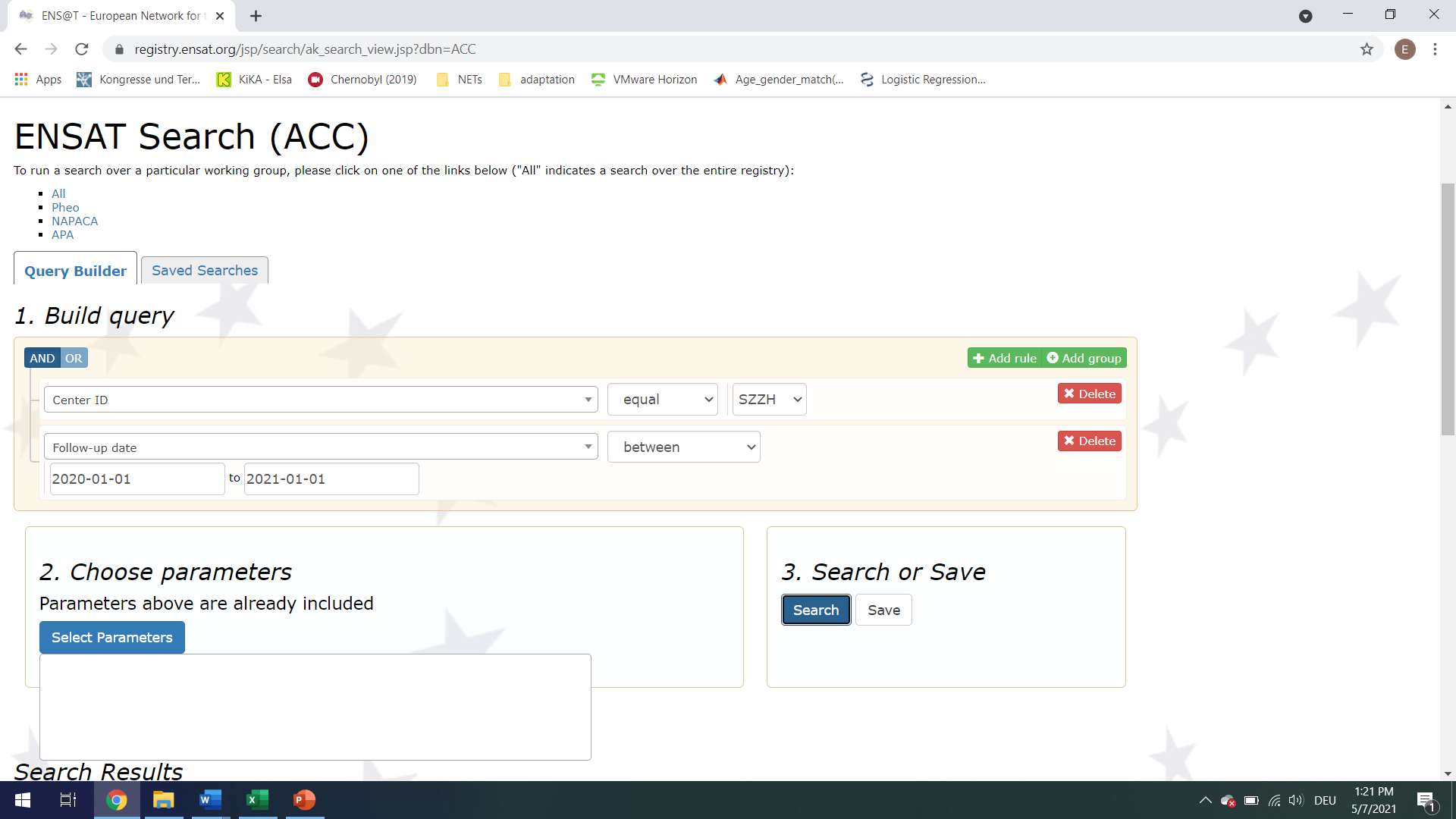 The output for all will be “yyy values over xxx IDs”. Add the xxx numbers together and the sum, divided by 3, must be greater than 10.Current survival status (within the last 12 months) of at least 80% of patients registered in the last 3 years “ACC new registrations and FU in the last 3 years” 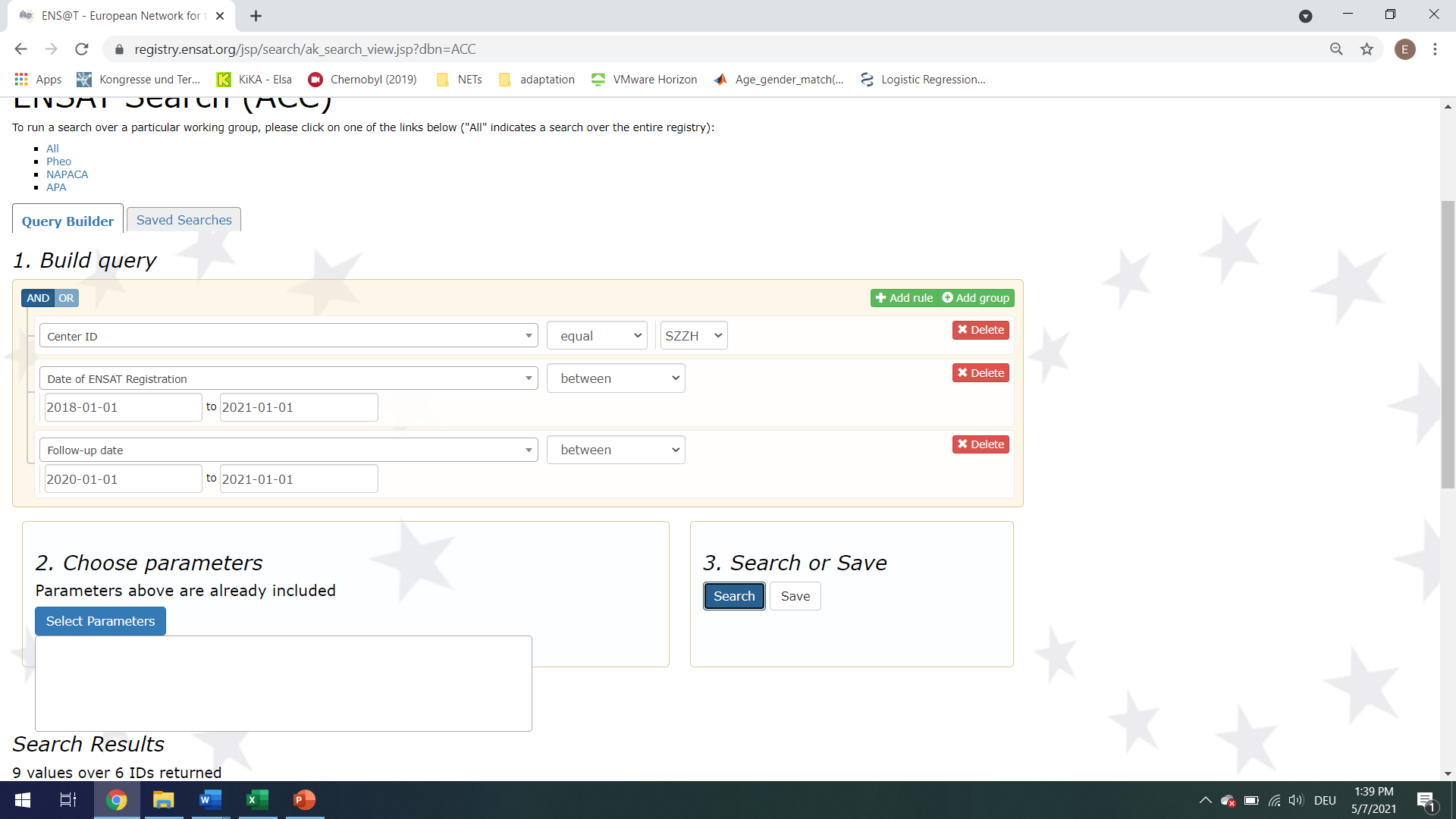 The output will be “yyy values over xxx IDs”. The number xxx is the number of new registrations in the last 3 years that have been actively followed up in the last year. Now run: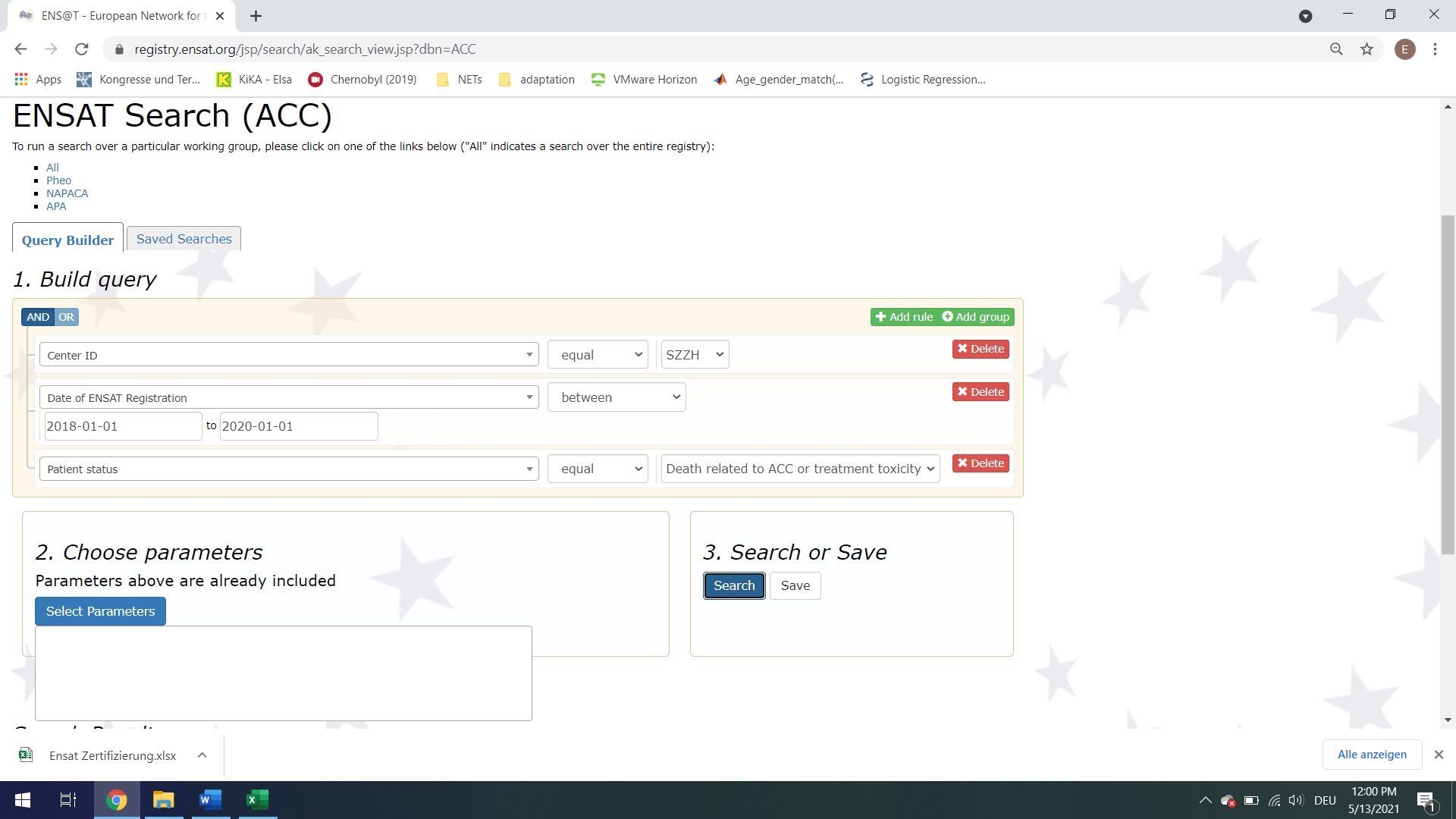 The output will be “yyy values over zzz IDs”. The number zzz is the number of patients registered in the last three years but deceased before the present year. Now run:“ACC new registrations”The output will be “0 values over aaa IDs”. The number aaa is the number of new registrations in the last 3 years. Divide (xxx+zzz)/aaa, and the number must be greater than 0.8.Mean clinical annotation (defined in the ENS@T registry) per patients: ≥ 5Perform single searches for all different categories of clinical annotations, using as parameter the date (greater than 2000-01-01). As an example: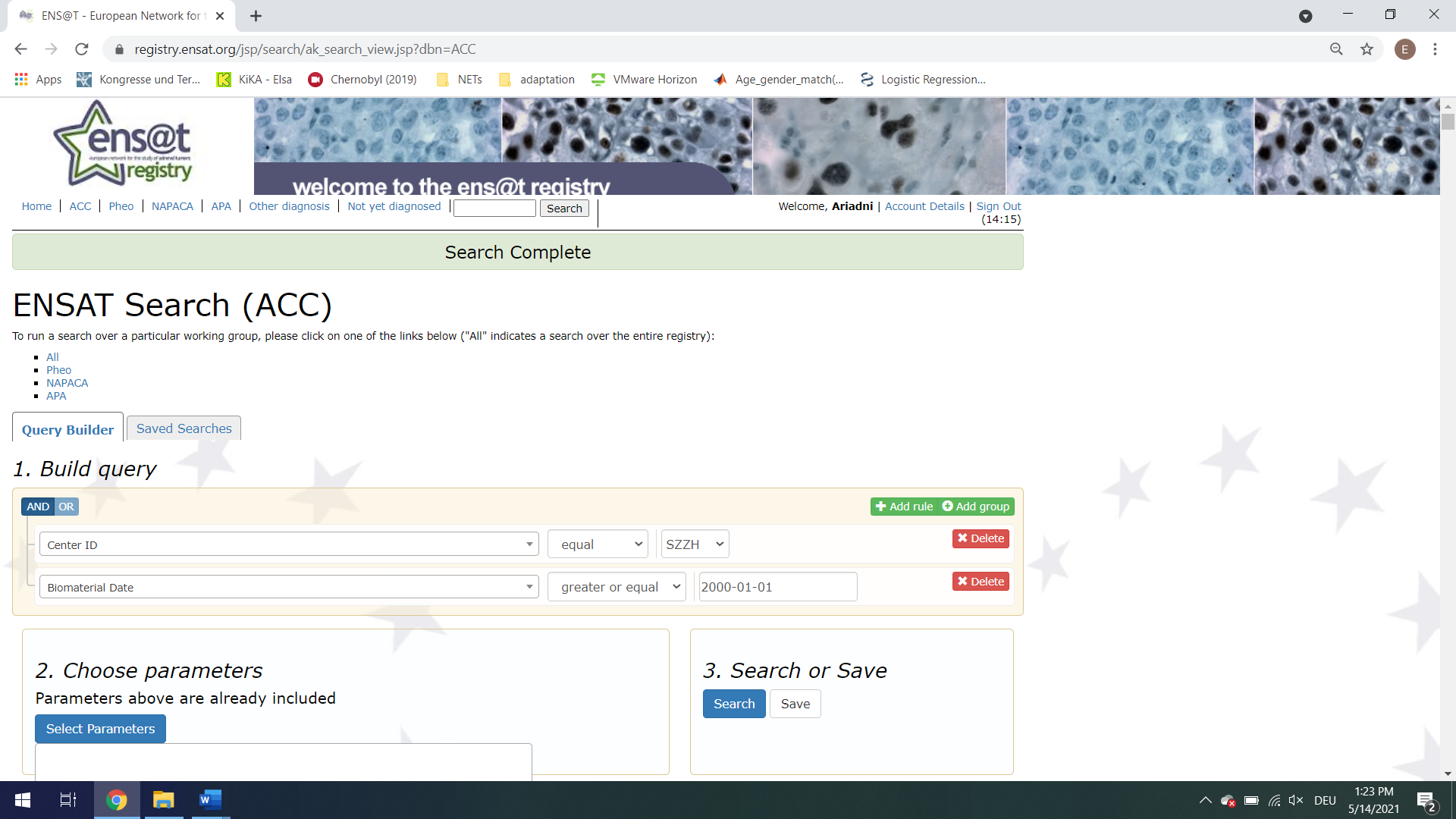 The output for each search will be “yyy values over xxx IDs”. Add all yyy values, the sum is the number of all clinical annotations for the center. Now run:“ACC all registrations”The output will be “0 values over zzz IDs”. The number zzz is the number of ACC patients for that center.Divide the sum of yyy by zzz and the answer must be greater than 5.A minimum of 30 different biosamples (e.g. tumor, blood, urine…) suitable and available for ENSAT research project Perform single searches for all different categories of biomaterial (EDTA, Heparin, Serum, Leucocyte DNA, Tumor frozen, Tumor Paraffin, Urin etc.). As an example: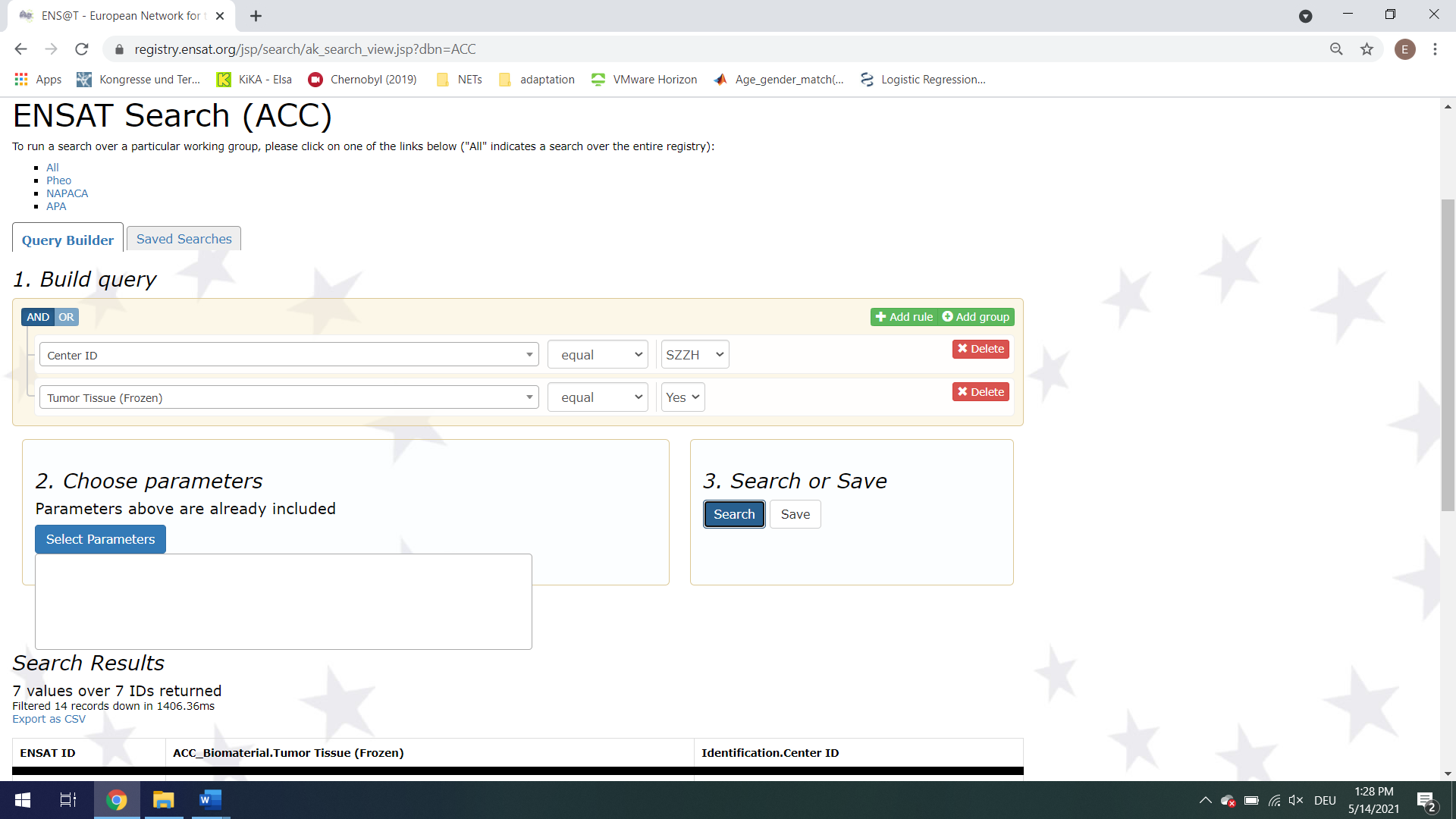 The output for each search will be “yyy values over xxx IDs”. The number yyy is the number of biosample annotations for that parameter. The sum of all yyy should be greater than 30.ENS@T Center of Excellence for Pheochromocytoma / Paraganglioma Under Search – PHEOTotal number of patients (new and follow-up) per year (average of 3 years) seen in the center: 25 patients with proven PPGL as documented in the ENS@T registryRun following queries:“PHEO new registrations (last 3 years)” “PHEO active follow-ups (for each of the last 3 years)” The output for all will be “yyy values over xxx IDs”. Add the xxx numbers together and the sum, divided by 3, must be greater than 25.Current survival status (within the last 18 months) of at least 50% of patients registered in the last 3 years“Pheo new registrations over the last 3 years + active follow-up (last 18 months)”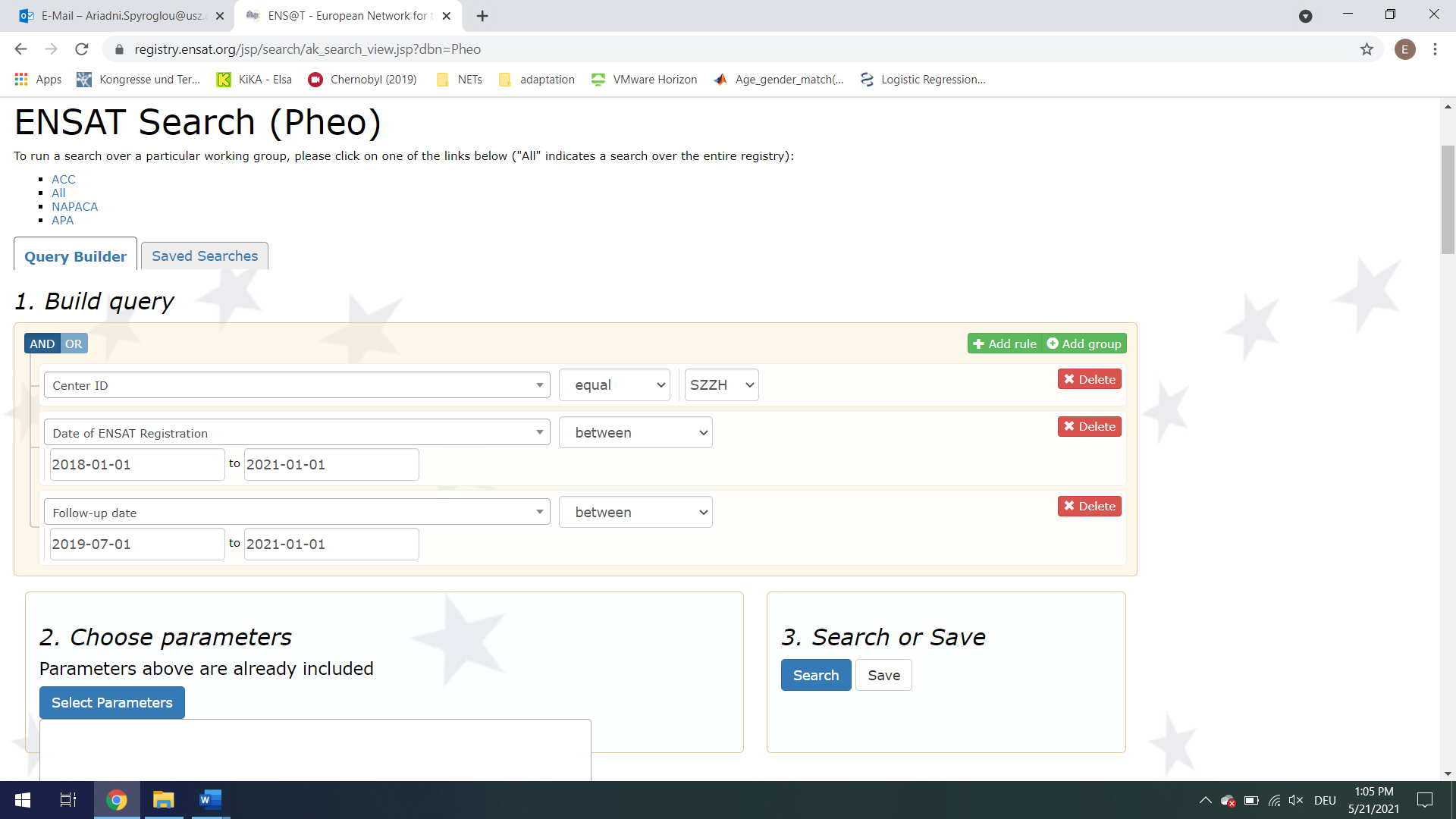 The output will be “yyy values over xxx IDs”. The number xxx is the number of new registrations in the last 3 years that have been actively followed up in the last 18 months. Now run: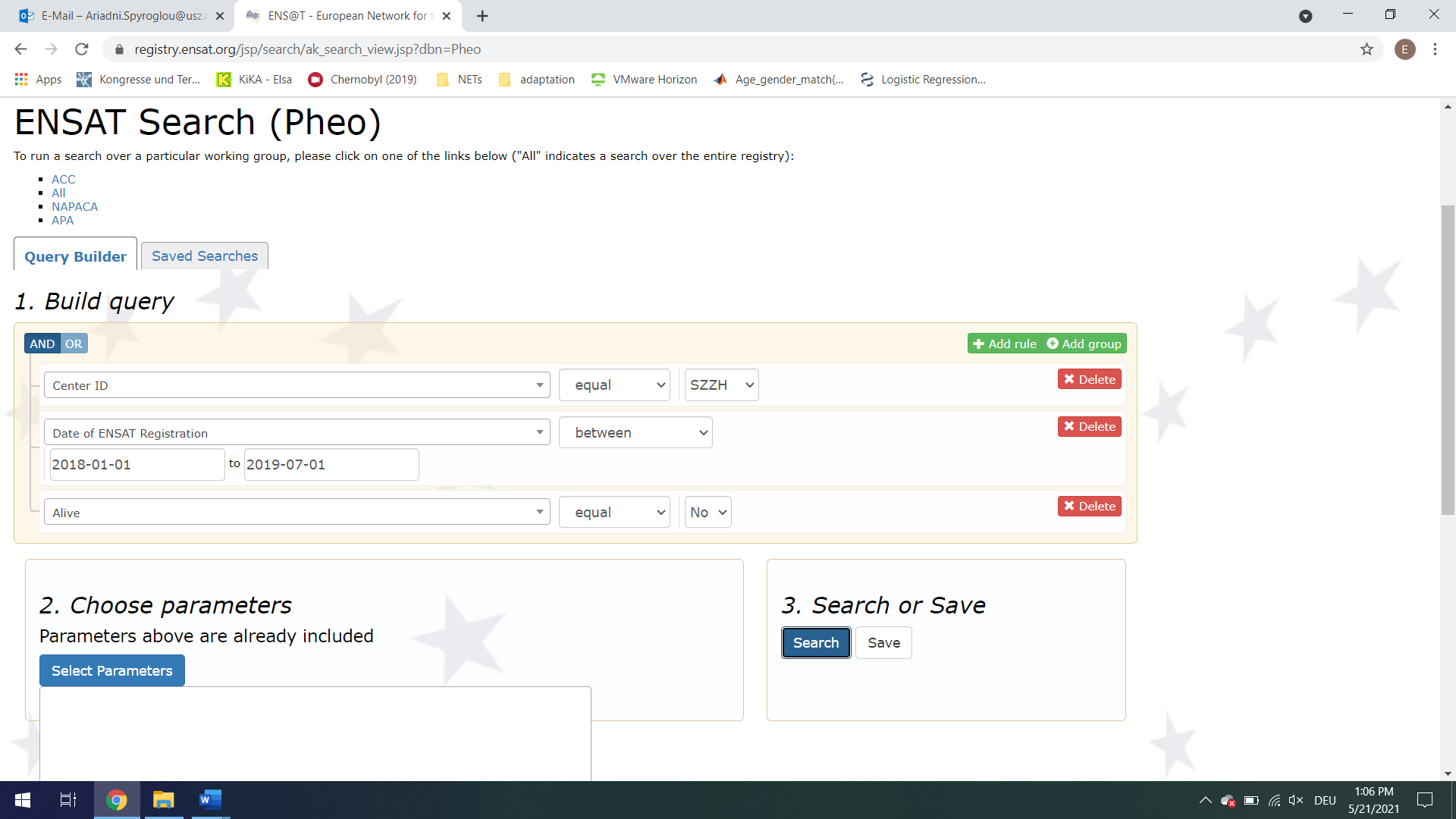 The output will be “yyy values over zzz IDs”. The number zzz is the number of patients registered in the last 3 years but deceased before the present 18 months. Now run:“PHEO new registrations”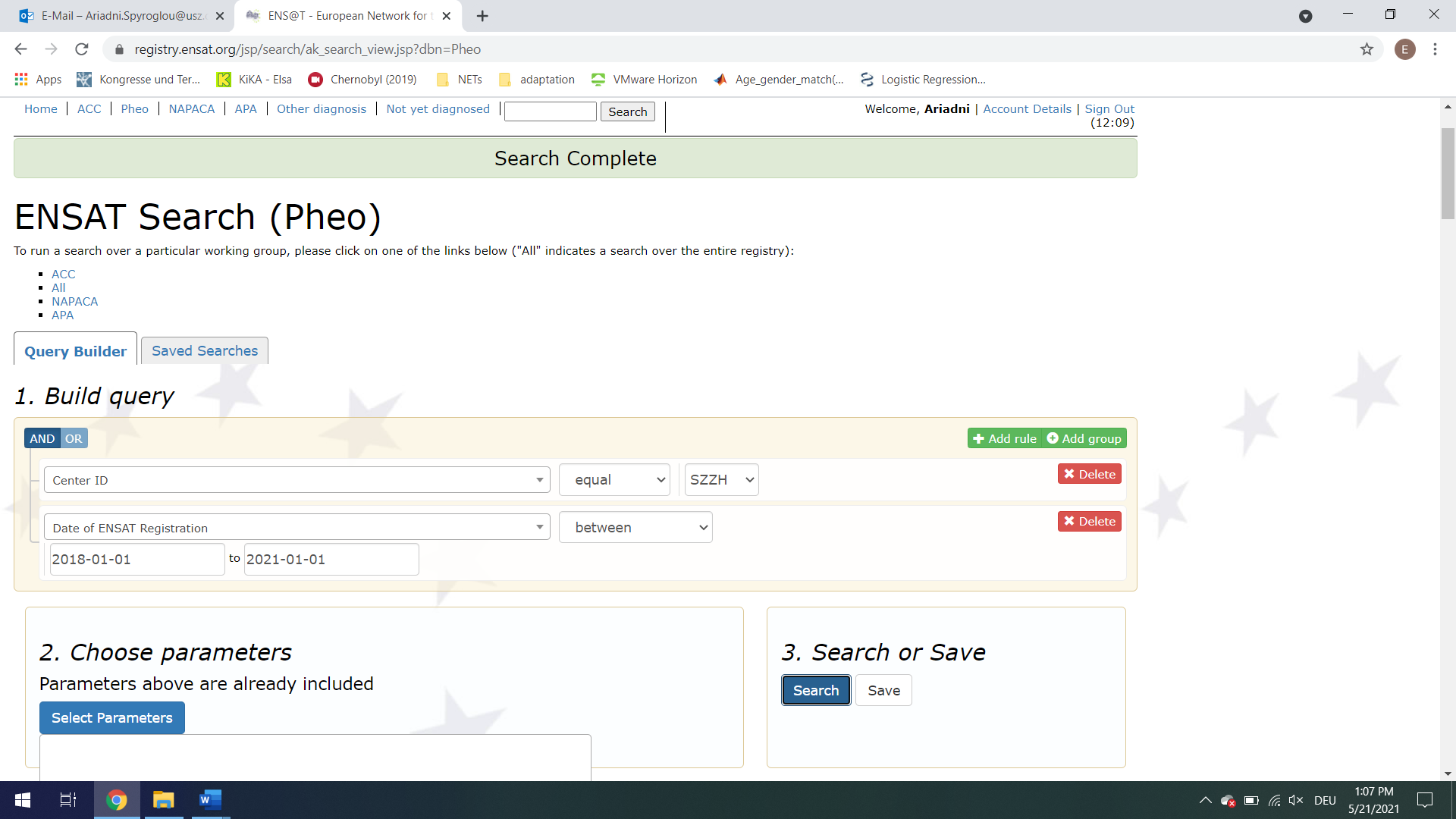 The output will be “0 values over aaa IDs”. The number aaa is the number of new registrations in the last 3 years. Divide (xxx+zzz)/aaa, and the number must be greater than 0.5.Mean clinical annotation (defined by the ENS@T registry) per patients: ≥5Perform single searches for all different categories of clinical annotations, using as parameter the date (greater than 2000-01-01). As an example:The output for each search will be “yyy values over xxx IDs”. Add all yyy, the sum is the number of all clinical annotations for the center. Now run:“PHEO all registrations”The output will be “0 values over zzz IDs”. The number zzz is the number of PHEO patients for that center.Divide the sum of yyy by zzz and the answer must be greater than 5.Genetic status is available in at least 80% of patients registered in the last 3 years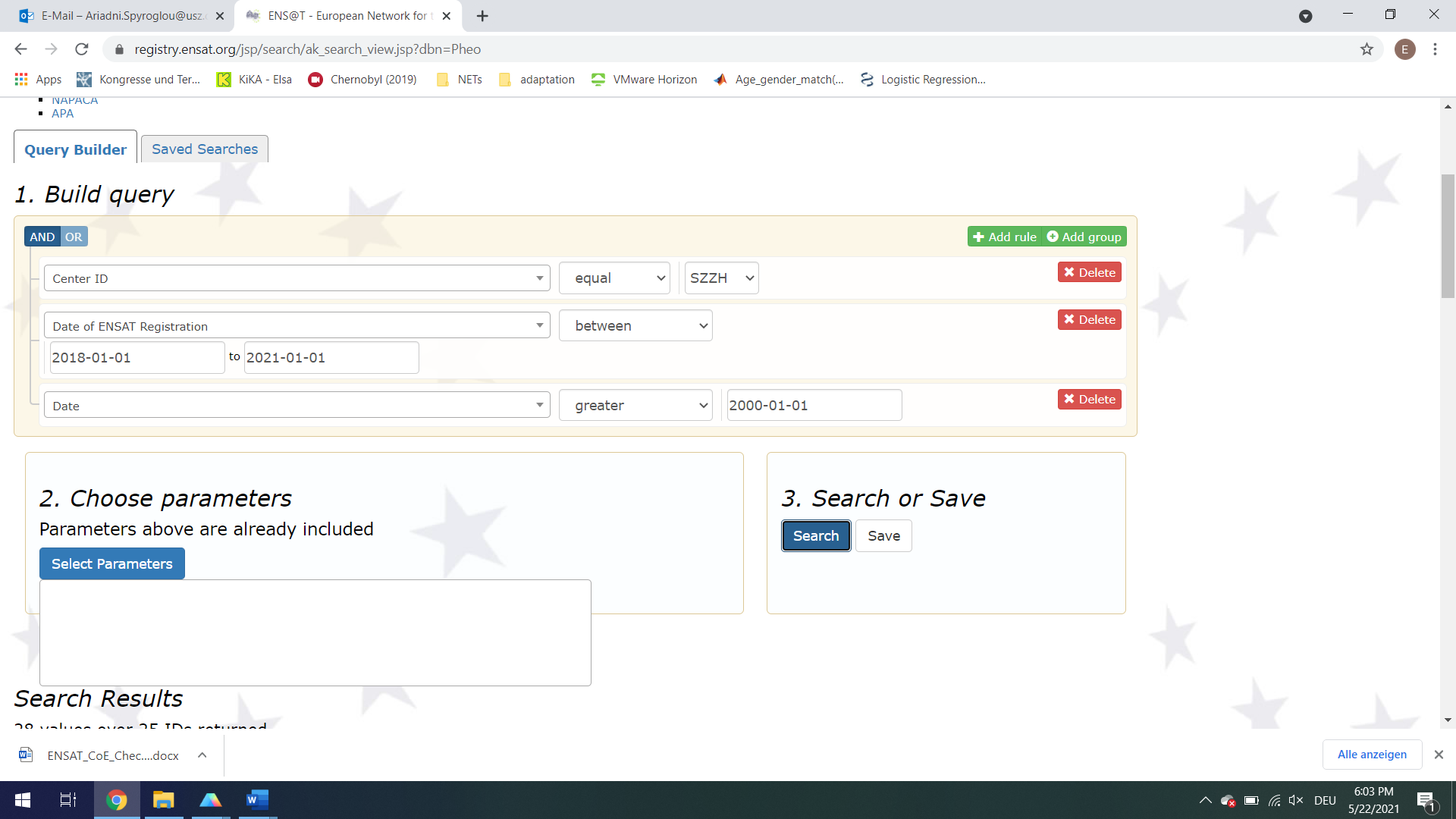 The output will be “yyy values over xxx IDs”. The number xxx is the number of patients registered within the past 3 years that have had genetic testing. Now run: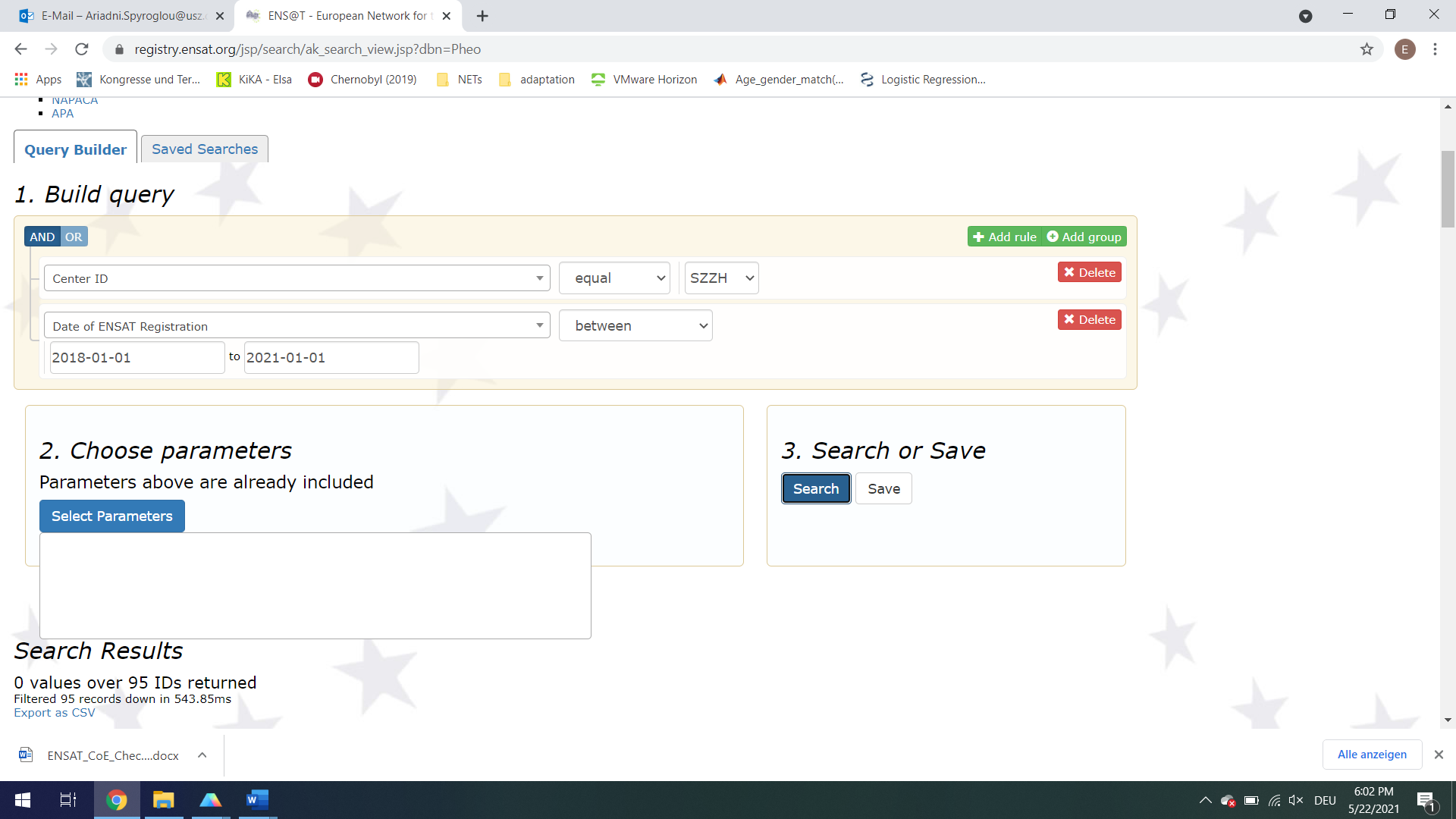 The output will be “0 values over zzz IDs”. The number xxx divided by zzz must be greater than 0.8.A minimum of 50 different biosamples (e.g. tumor, blood, urine…) suitable for ENSAT research projectPerform single searches for all different categories of biomaterial (EDTA, Heparin, Serum, Leucocyte DNA, Tumor frozen, Tumor Paraffin, Urin etc.). As an example:The output for each search will be “yyy values over xxx IDs”. The number yyy is the number of biosample annotations for that parameter. The sum of all yyy should be greater than 50.ENS@T Center of for Adrenal Incidentaloma (Non-Aldosterone Producing Adrenocortical Adenoma) Under Search – NAPACA15 new patients evaluated in the center per year (average of 3 years) with NAPACAs greater than 4 cm as documented in the ENS@T registry.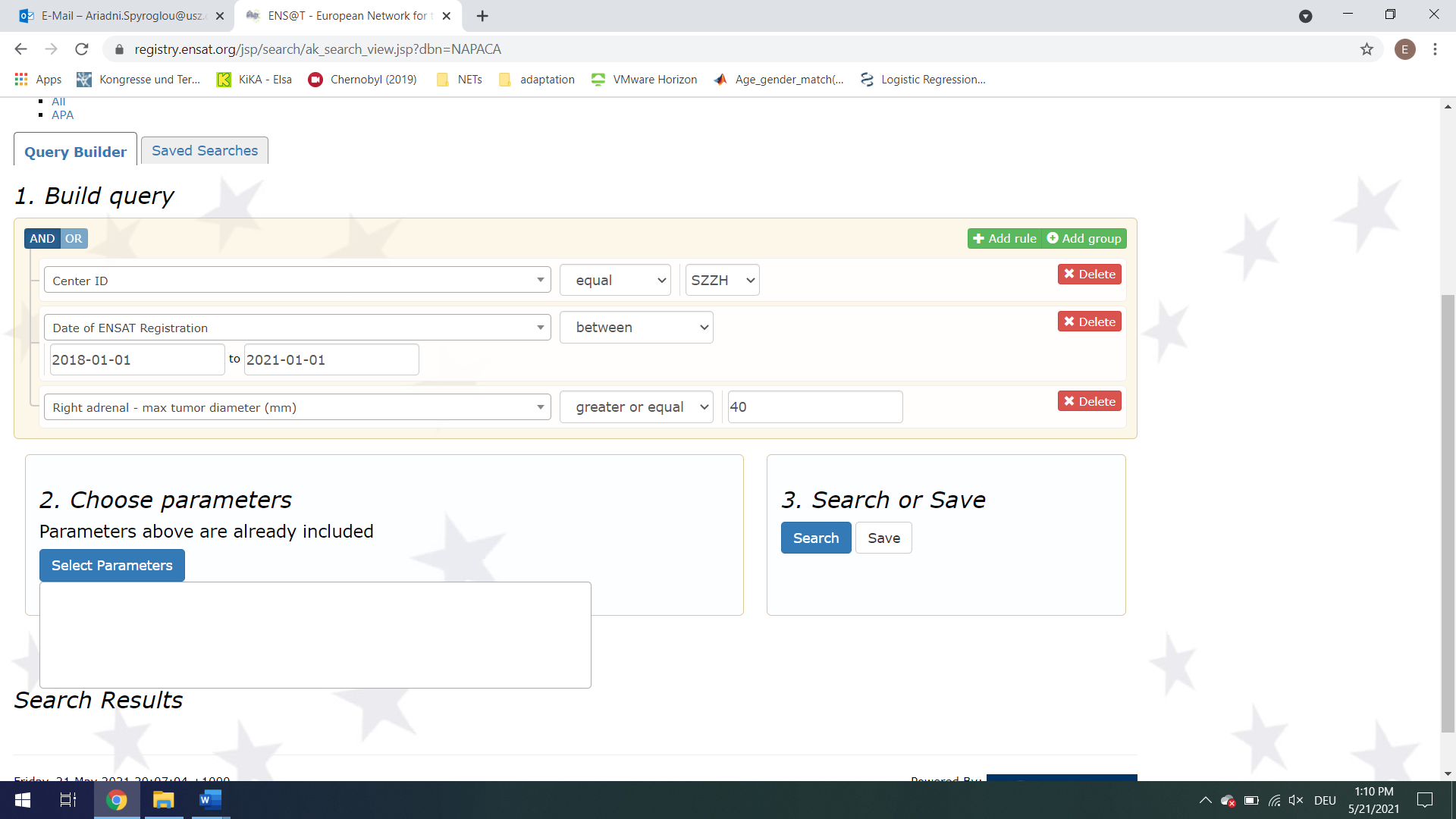 Perform the same query for left adrenal size (both under Imaging) – The output of each query will be “yyy values over xxx IDs”. The number xxx is the number of patients that had a tumor size greater than 40 mm in the last 3 years. Add all xxx numbers. The result divided by 3 must be greater than 15.OR 15 new patients with autonomous cortisol secretion per year (average of 3 years) evaluated in the center as documented in the ENS@T registry.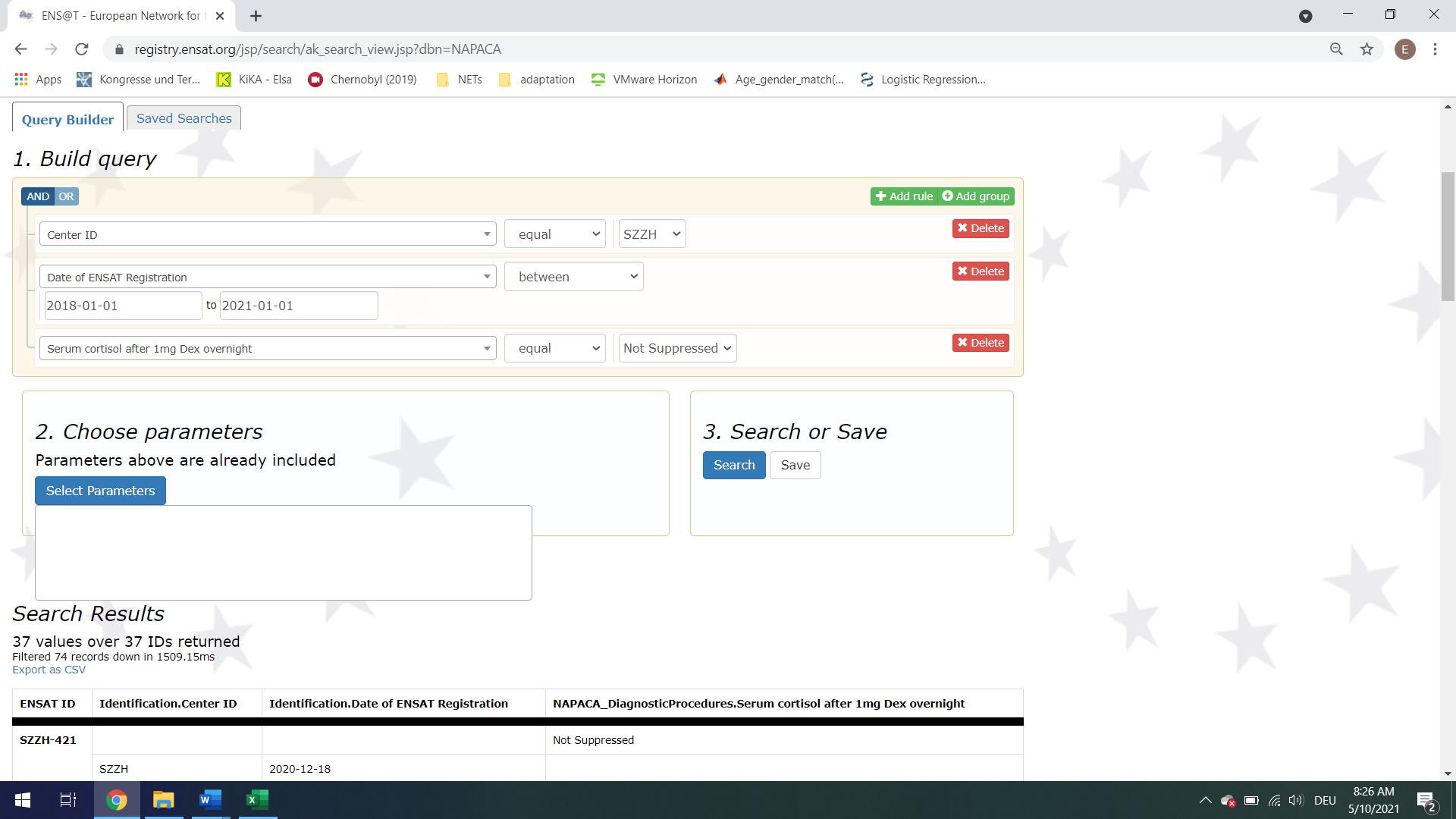 The output will be “yyy values over xxx IDs”. The number xxx is the number of patients that have non-suppressed serum cortisol in the last 3 years. The number xxx divided by 3 must be greater than 15.OR10 new patients with bilateral masses per year (average of 3 years) evaluated in the center as documented in the ENS@T registry.Perform following search (Tumor sides under Imaging): 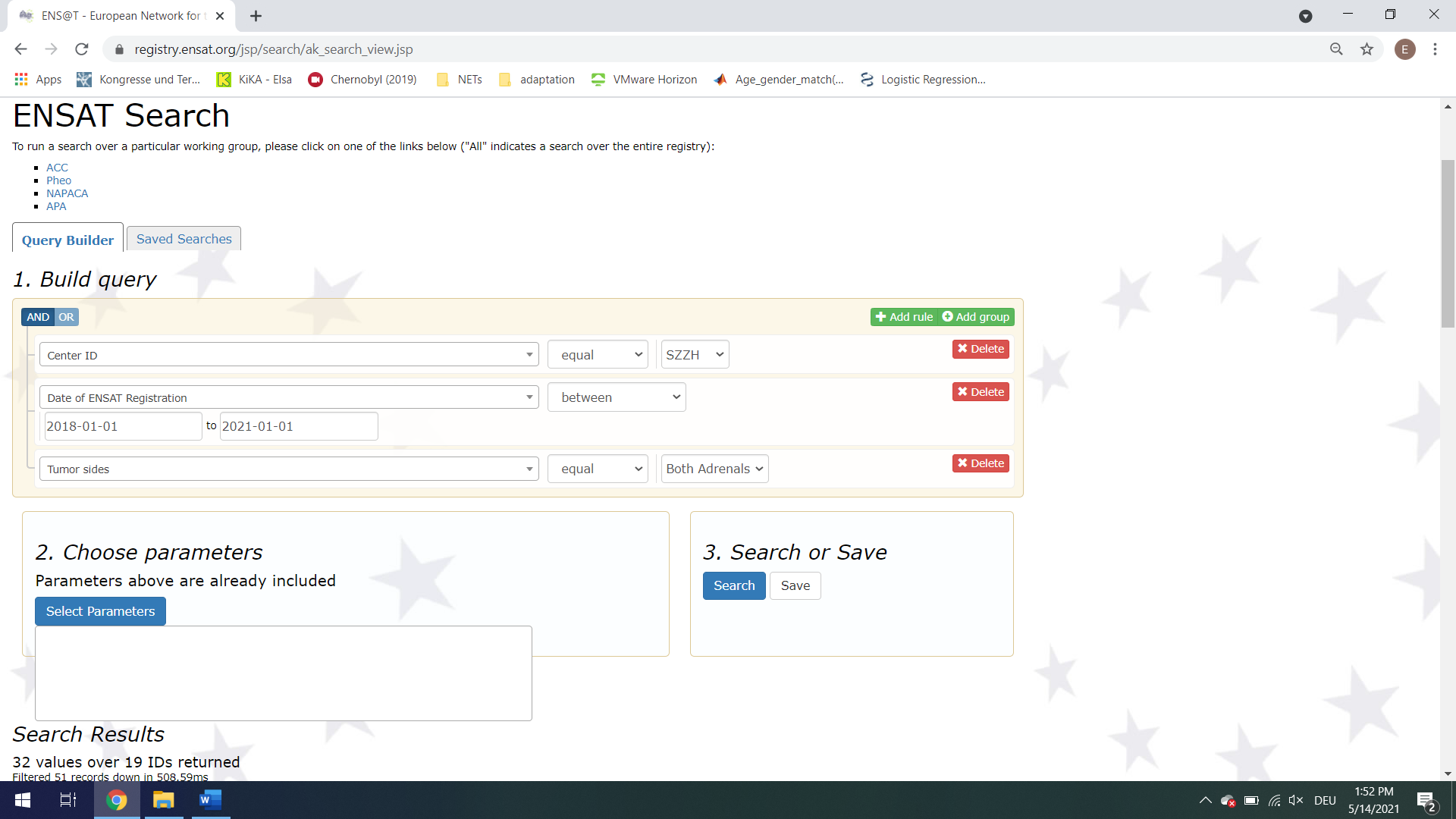 The output will be “yyy values over xxx IDs”. The number xxx is the number of patients with bilateral tumors in the last 3 years. The number xxx divided by 3 must be greater than 10.OR50 new patients per year (average of 3 years) with NAPACA (independent of tumor size) evaluated in the center as documented in the ENS@T registry 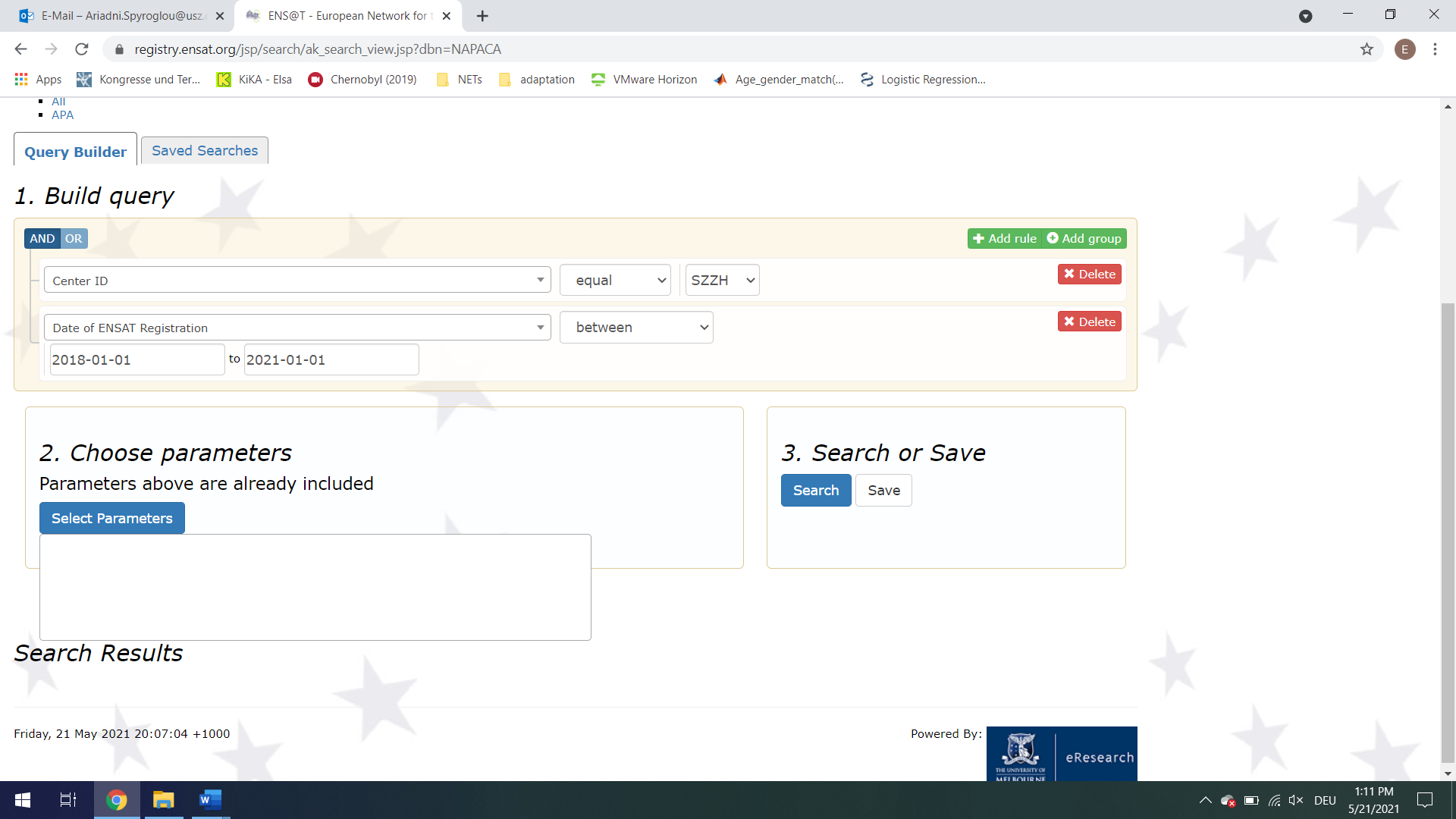 The output will be “yyy values over xxx IDs”. The number xxx is the number of NAPACA patients that were registered within the last 3 years. The number xxx divided by 3 must be greater than 50.Current follow-up status# (within the last 18 months) of at least 50% of patients registered in the last 3 years. “NAPACA new registrations over the last 3 years + active follow-up (last 18mths)”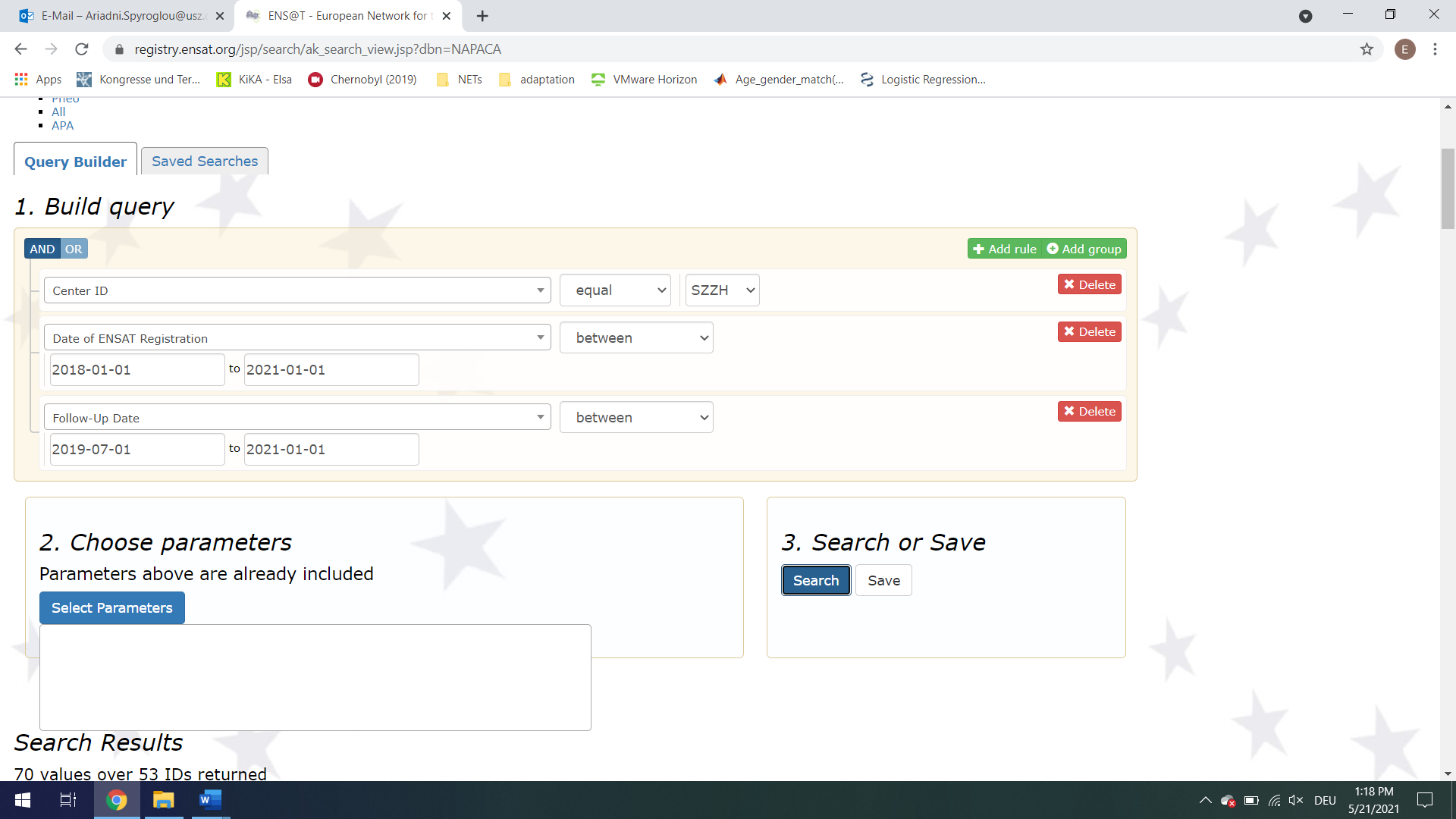 The output will be “yyy values over xxx IDs”. The number xxx is the number of new registrations in the last 3 years that have been actively followed up in the last 18 months. Now run: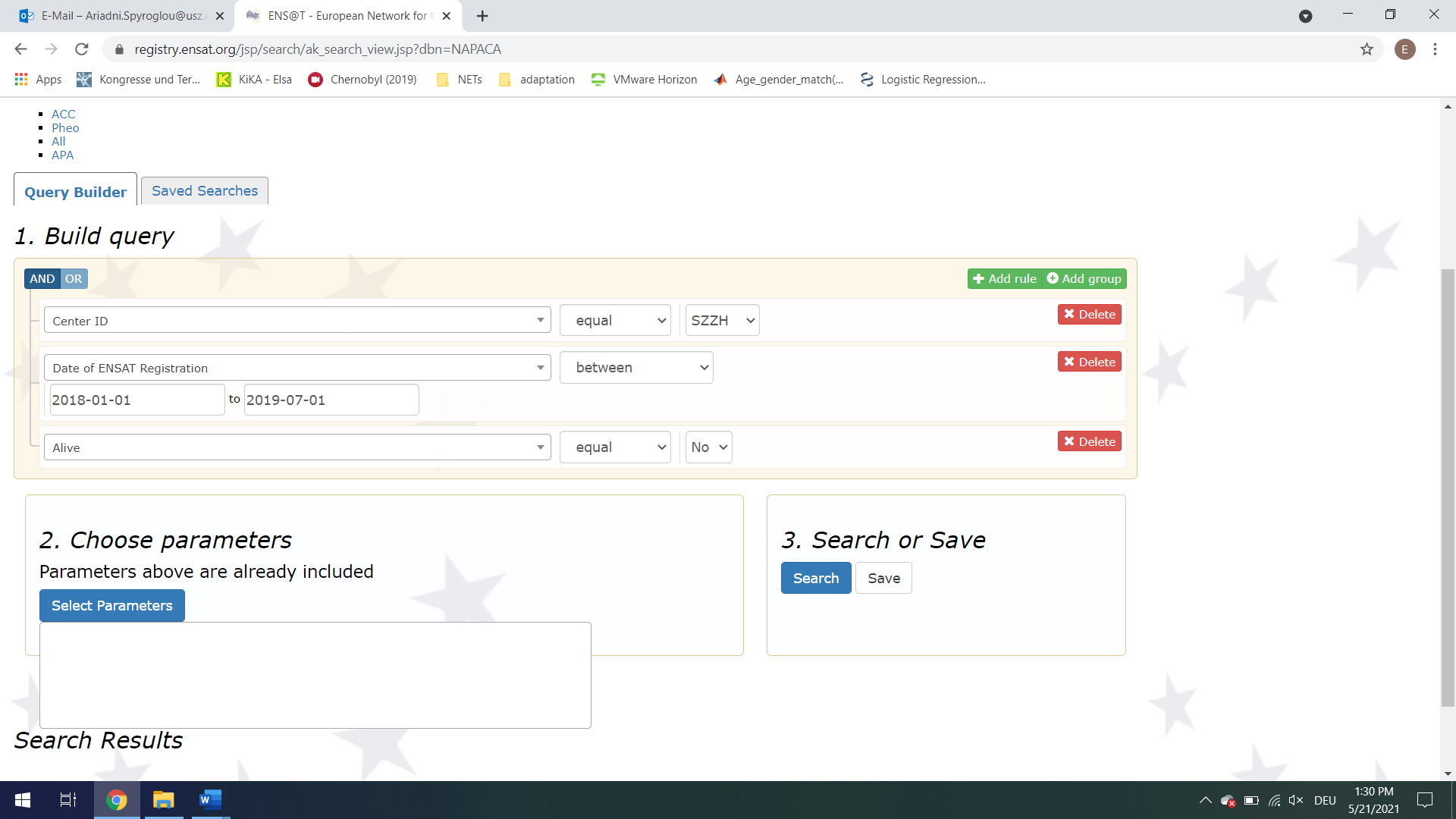 The output will be “yyy values over zzz IDs”. The number zzz is the number of patients registered in the last 3 years but deceased before the last 18 months. Now run: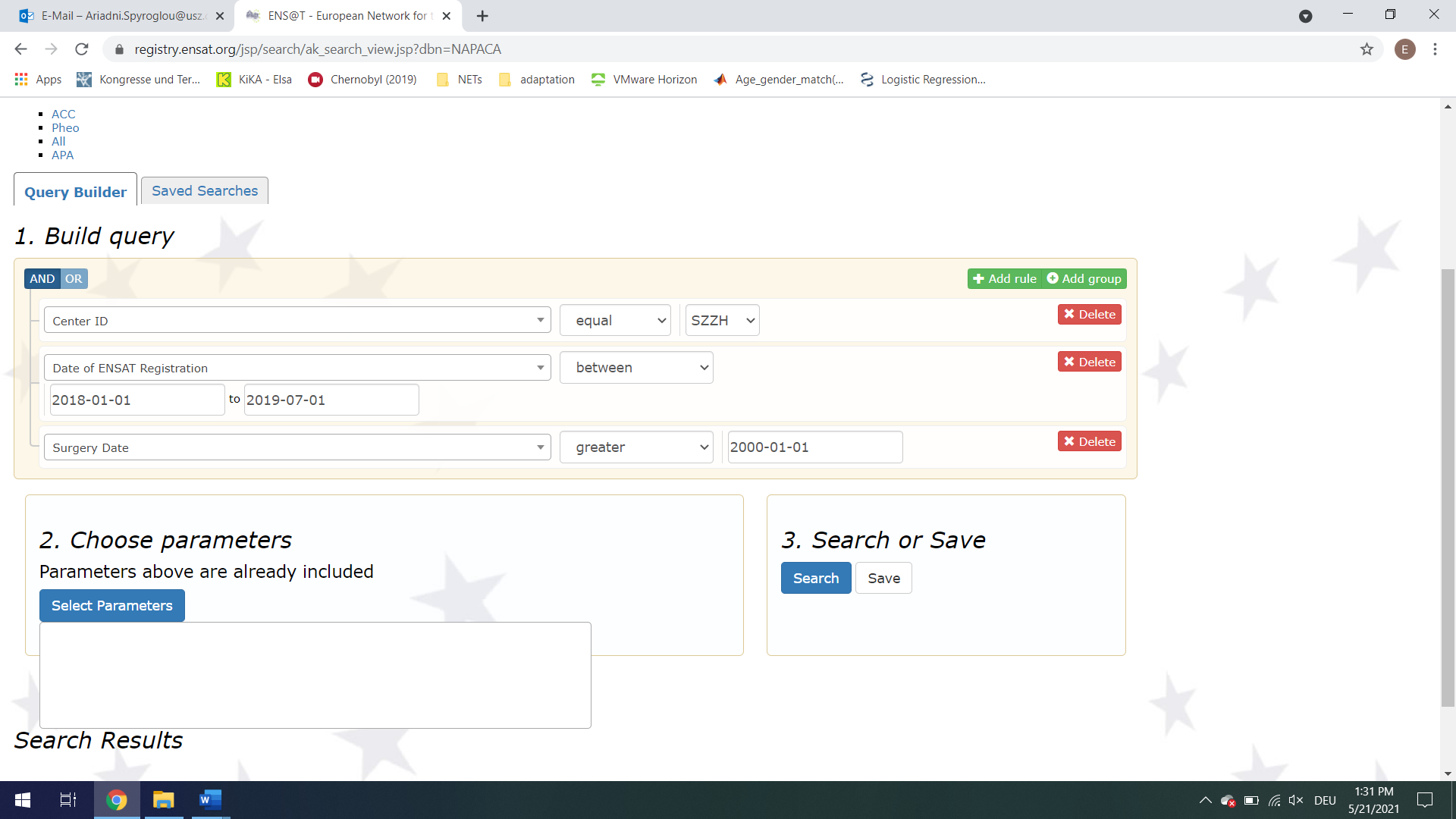 The output will be “yyy values over bbb IDs”. The number bbb is the number of patients registered in the last 3 years but operated before the last 18 months. Now run:“NAPACA new registrations”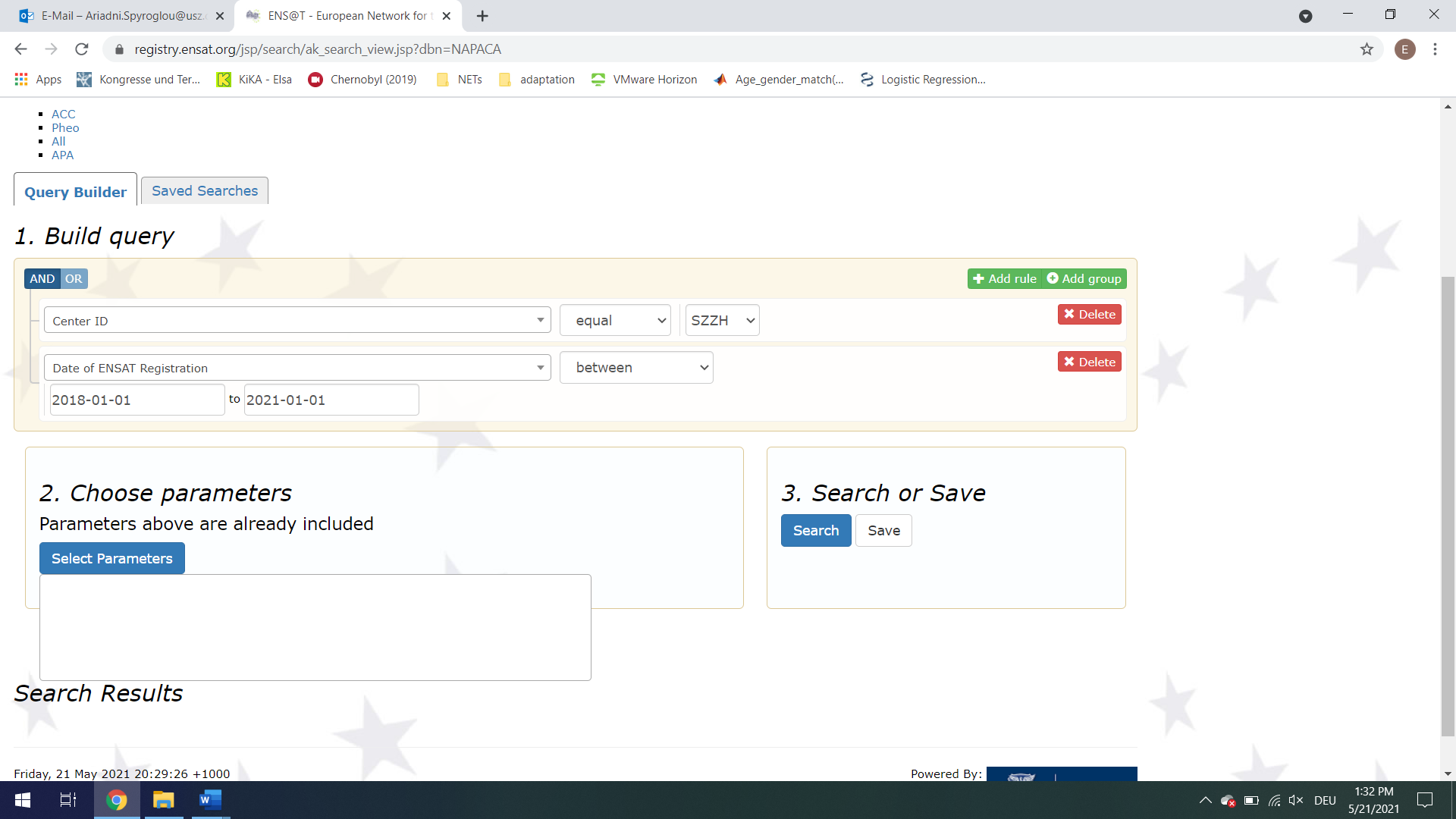 The output will be “0 values over aaa IDs”. The number aaa is the number of new registrations in the last 3 years. Divide (xxx+zzz+bbb)/aaa, and the number must be greater than 0.5.Results of dexamethasone suppression test are available in at least 80% of patients diagnosed in the last 3 years.Perform the following two searches: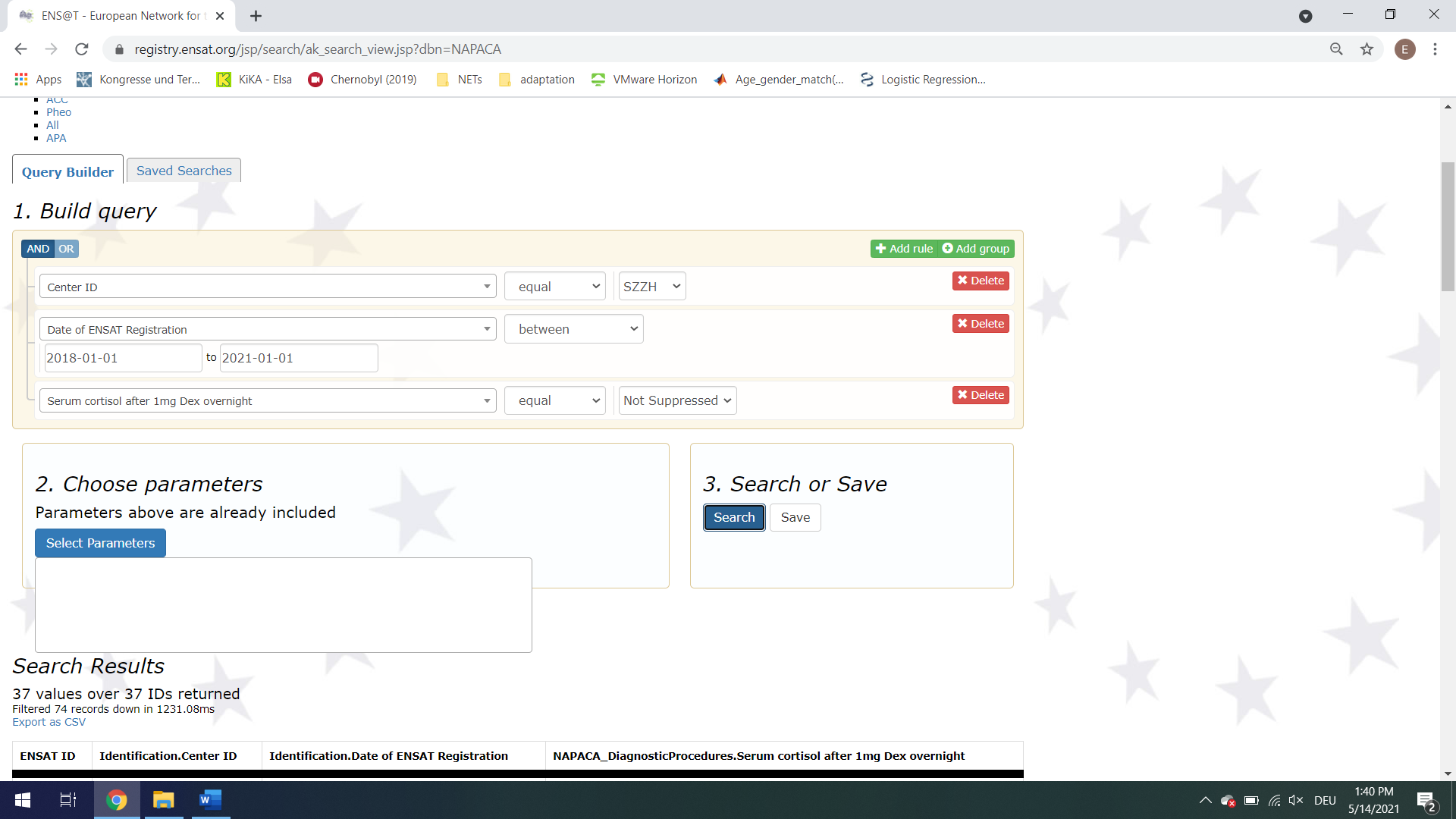 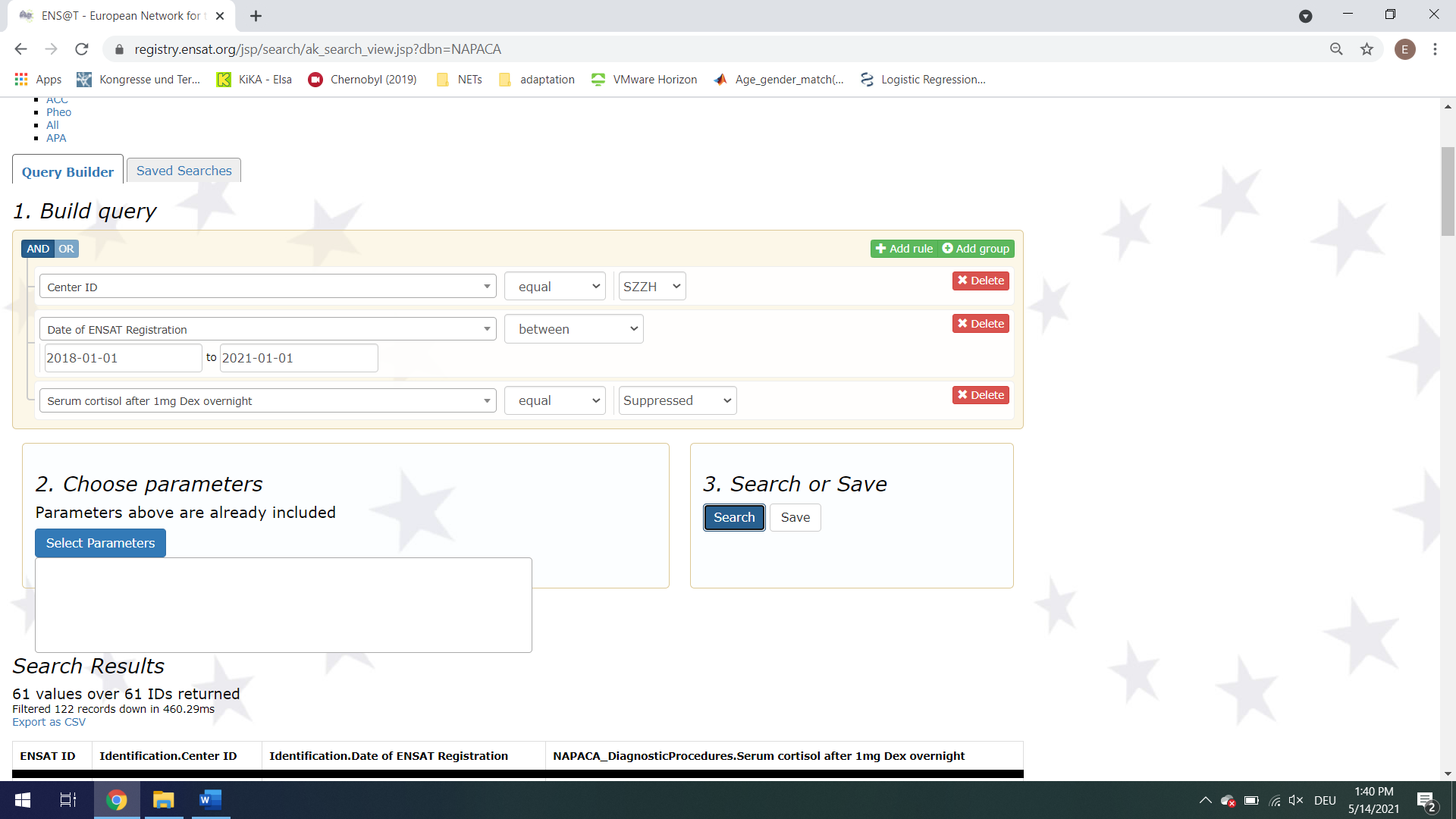 The output will be “yyy values over xxx IDs” for each. The sum of the xxx numbers is the number of patients that have the serum cortisol test performed in the last 3 years. Now run:The output will be “0 values over zzz IDs”. The number zzz is the number of diagnoses in the last 3 years.Divide the numbers xxx/zzz and the answer must be greater than 0.8.Mean clinical annotation (defined by the ENS@T registry) per patients: ≥3Perform single searches for all different categories of clinical annotations, using as parameter the date (greater than 2000-01-01). As an example:The output for each search will be “yyy values over xxx IDs”. Add all yyy, the sum is the number of all clinical annotations for the center. Now run:“NAPACA all registrations”The output will be “0 values over zzz IDs”. The number zzz is the number of NAPACA patients for that center.Divide the sum of yyy by zzz and the answer must be greater than 3.A minimum of 50 different biosamples (e.g. tumor, blood, urine…) suitable for ENSAT research projectPerform single searches for all different categories of biomaterial (EDTA, Heparin, Serum, Leucocyte DNA, Tumor frozen, Tumor Paraffin, Urin etc.). As an example:The output for each search will be “yyy values over xxx IDs”. The number yyy is the number of biosample annotations for that parameter. The sum of all yyy should be greater than 50.ENS@T Center of Excellence for Aldosterone Producing Adenoma / Primary Aldosteronism Under Search – APATotal number of new patients per year (average of 3 years) seen in the center: 15 patients with proven primary aldosteronism as documented in the ENS@T registry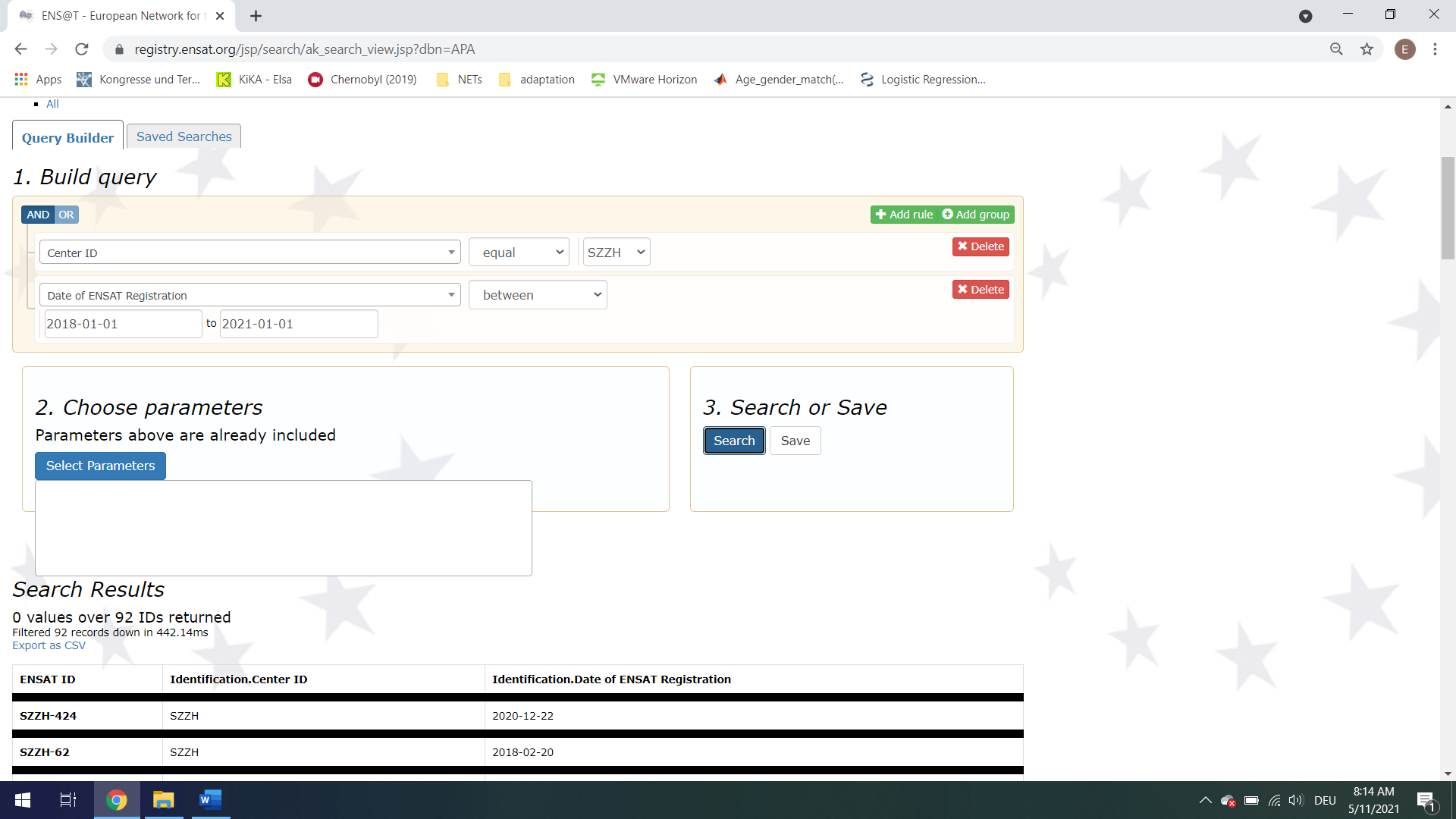 The output will be “0 values over xxx IDs”. The number xxx, divided by 3, must be greater than 15.Current follow-up status# (within the last 18 months) of at least 50% of patients registered in the last 3 yearsThe output will be “yyy values over xxx IDs”. The number xxx is the number of follow-ups in last 18 months. Now run:The output will be “yyy values over zzz IDs”. The number zzz is the number of patients registered in the last 3 years but deceased before the last 18 months. Now run:The output will be “0 values over zzz IDs”. The number zzz is the number of diagnoses in the last 3 years.Divide (xxx+zzz)/aaa and the number must be greater than 0.5.Mean clinical annotation* per patients 5Perform single searches for all different categories of clinical annotations, using as parameter the date (greater than 2000-01-01). As an example:The output for each search will be “yyy values over xxx IDs”. Add all yyy, the sum is the number of all clinical annotations for the center. Now run:The output will be “0 values over zzz IDs”. The number zzz is the number of APA patients for that center.Divide the sum of yyy by zzz and the answer must be greater than 5.A minimum of 50 different biosamples (e.g. tumor, blood, urine…) suitable for ENSAT research projectPerform single searches for all different categories of biomaterial (EDTA, Heparin, Serum, Leucocyte DNA, Tumor frozen, Tumor Paraffin, Urin etc.). As an example:The output for each search will be “yyy values over xxx IDs”. The number yyy is the number of biosample annotations for that parameter. The sum of all yyy should be greater than 50.Adrenal vein sampling at least 5 per year (average of 3 years)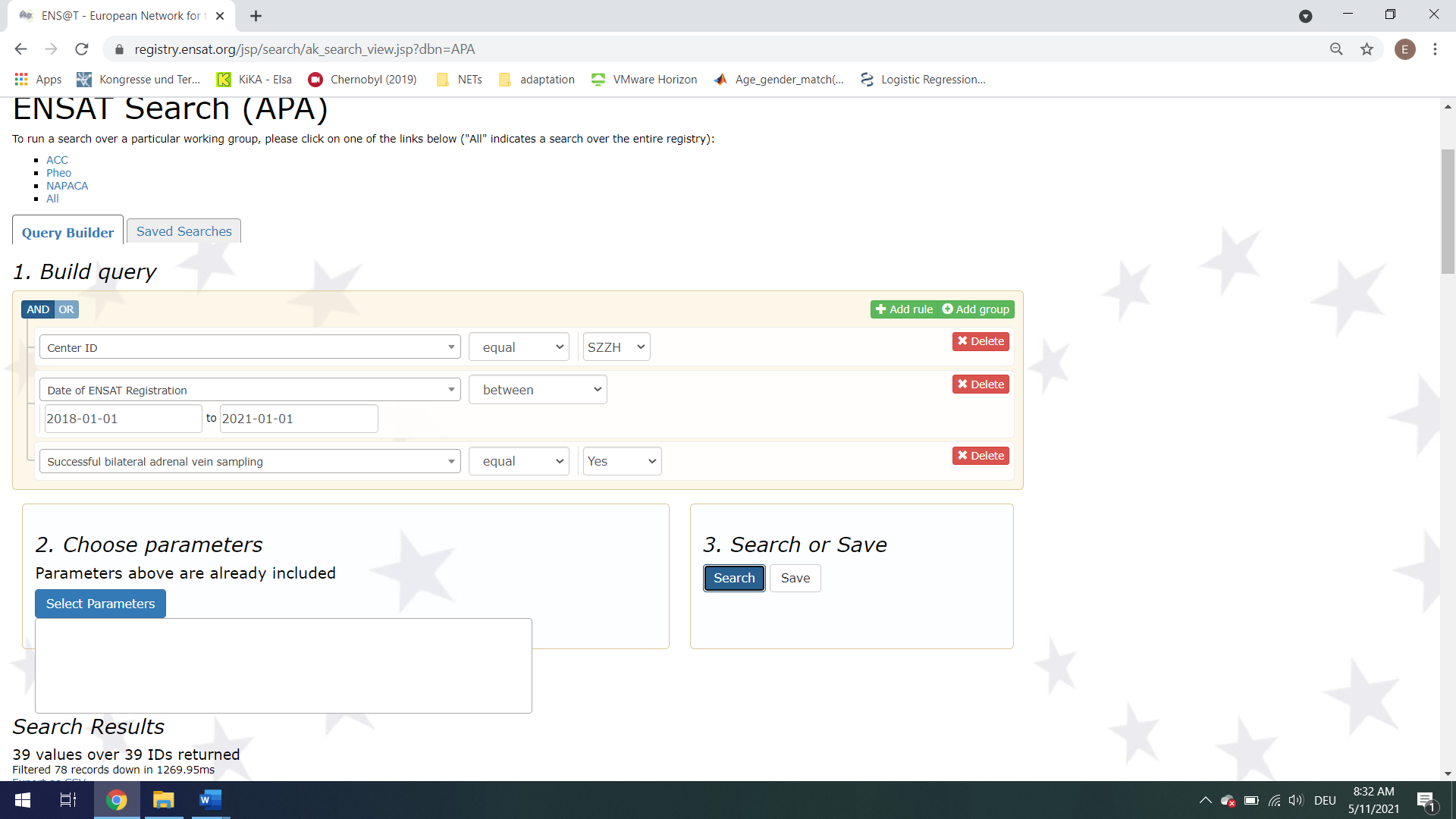 The output will be “yyy values over xxx IDs”. The number yyy is the number of AVS annotations for that center over last 3 years; divided by 3 must be greater than 5.Additional documents to be submitted for CLINICAL centers: Application form signed from all contributors (board-certified medical specialists), for the different disease entities:ACC: endocrinologist, oncologist/radiation oncologist, adrenal surgeon, radiologist, nuclear medicine physician, pathologist with adrenal expertisePPGL: endocrinologist or hypertensiologist, adrenal surgeon, head and neck surgeon, radiologist nuclear medicine physician, pathologist with adrenal expertise, human geneticist and, optional oncologist/radiation oncologistNAPACA: endocrinologist, radiologist, adrenal surgeonAPA: endocrinologist or hypertensiologist, interventional radiologist, adrenal surgeonShort CV of all required medical specialties mentioned above (including date of board certification)List with peer-reviewed, PubMed listed publications in the field (please indicate those with leading authorship (first, senior or corresponding author)Technical and structural requirements: Details about infrastructure for biobanking (number of freezers, if available, SOP for harvesting the material etc.)List of facilities (in-, outpatient setting), either as link, or as a list with number of beds, patients seen in outpatient setting per year, day care clinic for diagnostic test etc.Details about laboratory facilities (details about relevant hormone measurements, in particular for PPGL: metanephrines measurement + where it takes place, for APA: intraprocedural cortisol measurement during AVS etc.)Details about imaging facilities (details about modalities, i.e. CT, MRI, PET/CT, and for PPGL additionally somatostatin- and MIBG-treatment availability)Dedicated website for patients and doctors (Link)Clinical requirements:Ethics votePatients' informed consent template of your centerSOPs for each disease entity from your centerTemplate of multidisciplinary team meetings and frequencyAdditional documents to be submitted ONLY FOR RESEARCH centers:Application form signed from all contributors (board-certified medical specialists)Short CV of all principal investigators (including date of board certification)List with peer-reviewed, PubMed listed publications in the field (please indicate those with leading authorship (first, senior or corresponding author)Table with acquired funding on adrenal research in the last 5 years List with active participations in scientific meetings with poster or orals focused on adrenal tumorsParticipation in Ens@t activities (leading a study, contributing with essential techniques, oral presentations in Ens@t meetings)Details about laboratory facilities (lab space, animal facility, or clinical study center)